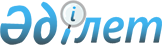 Көксу ауданы мәслихатының 2012 жылғы 21 желтоқсандағы "Көксу ауданының 2013-2015 жылдарға арналған аудандық бюджеті туралы" N 11-1 шешіміне
өзгерістер енгізу туралы
					
			Күшін жойған
			
			
		
					Алматы облысы Көксу аудандық мәслихатының 2013 жылғы 05 маусымдағы N 15-1 шешімі. Алматы облысының әділет департаментімен 2013 жылы 12 маусымда N 2372 болып тіркелді. Күші жойылды - Алматы облысы Көксу аудандық мәслихатының 2014 жылғы 11 сәуірдегі N 28-11 шешімімен      Ескерту. Күші жойылды - Алматы облысы Көксу аудандық мәслихатының 11.04.2014 N 28-11 шешімімен.

      РҚАО ескертпесі.

      Құжаттың мәтінінде түпнұсқаның пунктуациясы мен орфографиясы сақталған.



      Қазақстан Республикасы 2008 жылдың 04 желтоқсандағы Бюджет Кодексінің 106-бабы 2-тармағының 4) тармақшасына, 109-бабы 5-тармағына, Қазақстан Республикасы 1998 жылдың 24 наурыздағы "Нормативтік құқықтық актілер туралы" Заңының 21-бабына, Қазақстан Республикасы 2001 жылдың 23 қаңтарындағы "Қазақстан Республикасындағы жергілікті мемлекеттік басқару және өзін-өзі басқару туралы" Заңының 6-бабы 1-тармағының 1) тармақшасына сәйкес, Көксу ауданы мәслихаты ШЕШІМ ҚАБЫЛДАДЫ:



      1. Көксу ауданы мәслихатының 2012 жылғы 21 желтоқсандағы "Көксу ауданының 2013-2015 жылдарға арналған аудандық бюджеті туралы" N 11-1  шешіміне(2012 жылғы 28 желтоқсандағы нормативтік құқықтық актілерді мемлекеттік тіркеу Тізілімінде N 2267 нөмірімен енгізілген, 2013 жылдың 11 қаңтардағы N 2 (4627) аудандық "Нұрлы Көксу" газетінде жарияланған), Көксу ауданы мәслихатының 2013 жылғы 06 наурыздағы "Көксу ауданы мәслихатының 2012 жылғы 21 желтоқсандағы "Көксу ауданының 2013-2015 жылдарға арналған аудандық бюджеті туралы" N 11-1 шешіміне өзгерістер енгізу туралы" N 12-2 шешіміне (2013 жылғы 15 наурыздағы нормативтік құқықтық актілерді мемлекеттік тіркеу Тізілімінде N 2320 нөмірімен енгізілген, 2013 жылдың 29 наурыздағы

N 13 (4638) аудандық "Нұрлы Көксу" газетінде жарияланған) келесі өзгерістер енгізілсін:



      1 тармақтағы жолдар бойынша:

      1) "кірістер" "4200049" саны "4240975" санына ауыстырылсын, оның ішінде:

      "трансферттердің түсімдері" "4109061" саны "4149987" санына ауыстырылсын, оның ішінде:

      "ағымдағы нысаналы трансферттер" "812971" саны "850400" санына ауыстырылсын;

      "нысаналы даму трансферттері" "1516113" саны "1519610" санына ауыстырылсын;

      2) "шығындар" "4216855" саны "4257781" санына ауыстырылсын



      2. Көрсетілген шешімнің 1 қосымшасы осы шешімнің 1 қосымшасына сәйкес жаңа редакцияда баяндалсын



      3. Осы шешімнің орындалуын бақылау аудандық мәслихаттың "Ауданның экономикалық дамуы, жергілікті бюджет, табиғатты қорғау және ауыл шаруашылығы мәселелері жөніндегі" тұрақты комиссиясына жүктелсін



      4. Осы шешім 2013 жылғы 1 қаңтардан бастап қолданысқа енеді      Аудан мәслихаты

      сессиясының төрайымы                       Б. Оразбаева      Аудан мәслихатының

      хатшысы                                    Ә. Досымбеков      КЕЛІСІЛДІ:      Көксу ауданының экономика

      және бюджеттік жоспарлау

      бөлімінің басшысы                          Әсел Базарханқызы Әмірсейітова

      05 маусым 2013 жыл

Көксу ауданы мәслихатының

2013 жылғы 05 маусымдағы Көксу ауданы

мәслихатының 2012 жылғы 21 желтоқсандағы

"Көксу ауданының 2013-2015 жылдарға

арналған аудандық бюджеті туралы"

N 11-1 шешіміне өзгерістер енгізу туралы"

N 15-1 шешіміне 1 қосымшаКөксу ауданы мәслихатының

2012 жылғы 21 желтоқсандағы

"Көксу ауданының 2013-2015 жылдарға

арналған аудандық бюджеті туралы"

N 11-1 шешіміне бекітілген 1 қосымша 

Көксу ауданының 2013 жылға арналған аудандық бюджеті
					© 2012. Қазақстан Республикасы Әділет министрлігінің «Қазақстан Республикасының Заңнама және құқықтық ақпарат институты» ШЖҚ РМК
				СанатыСанатыСанатыСанатыСомасы

(мың тенге)СыныпСыныпСыныпСомасы

(мың тенге)Iшкi сыныпIшкi сыныпСомасы

(мың тенге)АтауыСомасы

(мың тенге)I. Кірістер42409751Салықтық түсімдер8134704Меншікке салынатын салықтар697431Мүлікке салынатын салықтар246203Жер салығы58254Көлік құралдарына салынатын салық360985Бірыңғай жер салығы320005Тауарларға, жұмыстарға және қызметтерге

салынатын ішкі салықтар73672Акциздер21803Табиғи және басқа ресурстарды пайдаланғаны

үшін түсетін түсімдер1704Кәсiпкерлiк және кәсiби қызметтi жүргiзгенi

үшiн алынатын алымдар48855Ойын бизнесіне салық13208Заңдық мәнді іс-әрекеттерді жасағаны және

(немесе) оған уәкілеттігі бар мемлекеттік

органдар немесе лауазымды адамдар құжаттар

бергені үшін алынатын міндетті төлемдер42371Мемлекеттік баж42372Салықтық емес түсiмдер610501Мемлекеттік меншiктен түсетiн кірістер18755Мемлекет меншігіндегі мүлікті жалға беруден

түсетін кірістер187504Мемлекеттік бюджеттен қаржыландырылатын,

сондай-ақ Қазақстан Республикасы Ұлттық

Банкінің бюджетінен (шығыстар сметасынан)

ұсталатын және қаржыландырылатын мемлекеттік

мекемелер салатын айыппұлдар, өсімпұлдар,

санкциялар, өндіріп алулар33611Мұнай секторы ұйымдарынан түсетін түсімдерді

қоспағанда, мемлекеттік бюджеттен

қаржыландырылатын, сондай-ақ Қазақстан

Республикасы Ұлттық Банкінің бюджетінен

(шығыстар сметасынан) ұсталатын және

қаржыландырылатын мемлекеттік мекемелер

салатын айыппұлдар, өсімпұлдар, санкциялар,

өндіріп алулар336106Басқа да салықтық емес түсімдер8691Басқа да салықтық емес түсімдер8693Негiзгi капиталды сатудан түсетiн түсiмдер353601Мемлекеттiк мекемелерге бекiтiлген мемлекеттiк

мүлiктi сату10151Мемлекеттiк мекемелерге бекiтiлген мемлекеттiк

мүлiктi сату101503Жерді және материалдық емес активтерді сату25211Жерді сату25214Трансферттердің түсімдері414998702Мемлекеттiк басқарудың жоғары тұрған

органдарынан түсетiн трансферттер41499872Облыстық бюджеттен түсетiн трансферттер4149987Функционалдық топФункционалдық топФункционалдық топФункционалдық топФункционалдық топСомасы

(мың теңге)Кіші функцияКіші функцияКіші функцияКіші функцияСомасы

(мың теңге)Бюджеттік бағдарламалардың әкімшісіБюджеттік бағдарламалардың әкімшісіБюджеттік бағдарламалардың әкімшісіСомасы

(мың теңге)БағдарламаБағдарламаСомасы

(мың теңге)АтауыСомасы

(мың теңге)II. Шығындар425778101Жалпы сипаттағы мемлекеттік қызметтер1922581Мемлекеттiк басқарудың жалпы функцияларын

орындайтын өкiлдiк, атқарушы және басқа

органдар169971112Аудан (облыстық маңызы бар қала)

мәслихатының аппараты12414001Аудан (облыстық маңызы бар қала)

мәслихатының қызметін қамтамасыз ету

жөніндегі қызметтер12092003Мемлекеттік органның күрделі шығыстары322122Аудан (облыстық маңызы бар қала) әкiмінің

аппараты55340001Аудан (облыстық маңызы бар қала) әкімінің

қызметін қамтамасыз ету жөніндегі қызметтер52242003Мемлекеттік органның күрделі шығыстары3098123Қаладағы аудан, аудандық маңызы бар қала,

кент, ауыл (село), ауылдық (селолық) округ

әкімінің аппараты102217001Қаладағы аудан, аудандық маңызы бар

қаланың, кент, ауыл (село), ауылдық

(селолық) округ әкімінің қызметін

қамтамасыз ету жөніндегі қызметтер102047022Мемлекеттік органның күрделі шығыстары1702Қаржылық қызмет10509452Ауданның (облыстық маңызы бар қаланың)

қаржы бөлімі10509001Ауданның (облыстық маңызы бар қаланың)

бюджетін орындау және ауданның (облыстық

маңызы бар қаланың) коммуналдық меншігін

басқару саласындағы мемлекеттік саясатты

іске асыру жөніндегі қызметтер9446003Салық салу мақсатында мүлікті бағалауды

жүргізу474010Жекешелендіру, коммуналдық меншікті

басқару, жекешелендіруден кейінгі қызмет

және осыған байланысты дауларды реттеу5895Жоспарлау және статистикалық қызмет11778453Ауданның (облыстық маңызы бар қаланың)

экономика және бюджеттік жоспарлау бөлімі11778001Экономикалық саясатты, мемлекеттік

жоспарлау жүйесін қалыптастыру және дамыту

және ауданды (облыстық маңызы бар қаланы)

басқару саласындағы мемлекеттік саясатты

іске асыру жөніндегі қызметтер10928004Мемлекеттік органның күрделі шығыстары85002Қорғаныс785451Әскери мұқтаждықтар1174122Аудан (облыстық маңызы бар қала) әкімінің

аппараты1174005Жалпыға бірдей әскери міндетті атқару

шеңберіндегі іс-шаралар11742Төтенше жағдайлар жөніндегі жұмыстарды

ұйымдастыру77371122Аудан (облыстық маңызы бар қала) әкімінің

аппараты77371006Аудан (облыстық маңызы бар қала)

ауқымындағы төтенше жағдайлардың алдын алу

және оларды жою7737103Қоғамдық тәртіп, қауіпсіздік, құқықтық,

сот, қылмыстық-атқару қызметі1009Қоғамдық тәртіп және қауіпсіздік

саласындағы басқа да қызметтер100458Ауданның (облыстық маңызы бар қаланың)

тұрғын үй-коммуналдық шаруашылығы,

жолаушылар көлігі және автомобиль жолдары

бөлімі100021Елдi мекендерде жол жүрісі қауiпсiздiгін

қамтамасыз ету10004Бiлiм беру21089241Мектепке дейінгі тәрбие және оқыту260522464Ауданның (облыстық маңызы бар қаланың)

білім бөлімі260522009Мектепке дейінгі тәрбие ұйымдарының

қызметін қамтамасыз ету62988040Мектепке дейінгі білім беру ұйымдарында

мемлекеттік білім беру тапсырысын іске

асыруға1975342Бастауыш, негізгі орта және жалпы орта

білім беру1421360123Қаладағы аудан, аудандық маңызы бар қала,

кент, ауыл (село), ауылдық (селолық) округ

әкімінің аппараты8479005Ауылдық (селолық) жерлерде балаларды

мектепке дейін тегін алып баруды және кері

алып келуді ұйымдастыру8479464Ауданның (облыстық маңызы бар қаланың)

білім бөлімі1412881003Жалпы білім беру1389582006Балаларға қосымша білім беру232999Білім беру саласындағы өзге де қызметтер427042464Ауданның (облыстық маңызы бар қаланың)

білім бөлімі320105001Жергілікті деңгейде білім беру

саласындағы мемлекеттік саясатты іске

асыру жөніндегі қызметтер14769004Ауданның (облыстық маңызы бар қаланың)

мемлекеттік білім беру мекемелерінде білім

беру жүйесін ақпараттандыру7668005Ауданның (облыстық маңызы бар қаланың)

мемлекеттік білім беру мекемелер үшін

оқулықтар мен оқу-әдістемелік кешендерді

сатып алу және жеткізу18605007Аудандық (қалалық) ауқымдағы мектеп

олимпиадаларын және мектептен тыс

іс-шараларды өткізу1633012Мемлекеттік органның күрделі шығыстары3305015Жетім баланы (жетім балаларды) және

ата-аналарының қамқорынсыз қалған баланы

(балаларды) күтіп-ұстауға асыраушыларына

ай сайынғы ақшалай қаражат төлемдері5532020Үйде оқытылатын мүгедек балаларды

жабдықпен, бағдарламалық қамтыммен

қамтамасыз ету4000067Ведомстволық бағыныстағы мемлекеттік

мекемелерінің және ұйымдарының күрделі

шығыстары264593467Ауданның (облыстық маңызы бар қаланың)

құрылыс бөлімі106937037Білім беру объектілерін салу және

реконструкциялау10693706Әлеуметтік көмек және әлеуметтік

қамсыздандыру1352262Әлеуметтiк көмек120206451Ауданның (облыстық маңызы бар қаланың)

жұмыспен қамту және әлеуметтік

бағдарламалар бөлімі120206002Еңбекпен қамту бағдарламасы18836004Ауылдық жерлерде тұратын денсаулық сақтау,

білім беру, әлеуметтік қамтамасыз ету,

мәдениет, спорт және ветеринар мамандарына

отын сатып алуға Қазақстан Республикасының

заңнамасына сәйкес әлеуметтік көмек көрсету16185005Мемлекеттік атаулы әлеуметтік көмек2569006Тұрғын үй көмегі12825007Жергілікті өкілетті органдардың шешімі

бойынша мұқтаж азаматтардың жекелеген

топтарына әлеуметтік көмек9847010Үйден тәрбиеленіп оқытылатын мүгедек

балаларды материалдық қамтамасыз ету3334014Мұқтаж азаматтарға үйде әлеуметтік көмек

көрсету1765901618 жасқа дейінгі балаларға мемлекеттік

жәрдемақылар34392017Мүгедектерді оңалту жеке бағдарламасына

сәйкес, мұқтаж мүгедектерді міндетті

гигиеналық құралдарымен және ымдау тілі

мамандарының қызмет көрсетуін, жеке

көмекшілермен қамтамасыз ету45599Әлеуметтiк көмек және әлеуметтiк қамтамасыз

ету салаларындағы өзге де қызметтер15020451Ауданның (облыстық маңызы бар қаланың)

жұмыспен қамту және әлеуметтік

бағдарламалар бөлімі15020001Жергілікті деңгейде халық үшін әлеуметтік

бағдарламаларды жұмыспен қамтуды қамтамасыз

етуді іске асыру саласындағы мемлекеттік

саясатты іске асыру жөніндегі қызметтер13747011Жәрдемақыларды және басқа да әлеуметтік

төлемдерді есептеу, төлеу мен жеткізу

бойынша қызметтерге ақы төлеу1229021Мемлекеттік органның күрделі шығыстары4407Тұрғын үй-коммуналдық шаруашылық14712281Тұрғын үй шаруашылығы97895458Ауданның (облыстық маңызы бар қаланың)

тұрғын үй-коммуналдық шаруашылығы,

жолаушылар көлігі және автомобиль жолдары

бөлімі5200004Азаматтардың жекелеген санаттарын тұрғын

үймен қамтамасыз ету3000041Жұмыспен қамту-2020 бағдарламасы бойынша

ауылдық елді мекендерді дамыту шеңберінде

объектілерді жөндеу және аббаттандыру2200463Ауданның (облыстық маңызы бар қаланың)

жер қатынастары бөлімі4587016Мемлекет мұқтажы үшін жер учаскелерін алу4587467Ауданның (облыстық маңызы бар қаланың)

құрылыс бөлімі83541003Мемлекеттік коммуналдық тұрғын үй қорының

тұрғын үйін жобалау, салу және (немесе)

сатып алу57218004Инженерлік коммуникациялық инфрақұрылымды

жобалау, дамыту, жайластыру және (немесе)

сатып алу26323479Ауданның (облыстық маңызы бар қаланың)

тұрғын үй инспекциясы бөлімі4567001Жергілікті деңгейде тұрғын үй қоры

саласындағы мемлекеттік саясатты іске

асыру жөніндегі қызметтер4470005Мемлекеттік органның күрделі шығыстары972Коммуналдық шаруашылық1347330458Ауданның (облыстық маңызы бар қаланың)

тұрғын үй-коммуналдық шаруашылығы,

жолаушылар көлігі және автомобиль жолдары

бөлімі1347330012Сумен жабдықтау және су бөлу жүйесінің

қызмет етуі15140028Коммуналдық шаруашылығын дамыту633567029Сумен жабдықтау және су бұру жүйелерін

дамыту6986233Елді мекендерді көркейту26003458Ауданның (облыстық маңызы бар қаланың)

тұрғын үй-коммуналдық шаруашылығы,

жолаушылар көлігі және автомобиль жолдары

бөлімі26003015Елді мекендердегі көшелерді жарықтандыру11381016Елдi мекендердiң санитариясын қамтамасыз

ету6378018Елді мекендерді абаттандыру және

көгалдандыру824408Мәдениет, спорт, туризм және ақпараттық

кеңістік894741Мәдениет саласындағы қызмет42008455Ауданның (облыстық маңызы бар қаланың)

мәдениет және тілдерді дамыту бөлімі42008003Мәдени-демалыс жұмысын қолдау420082Спорт3406465Ауданның (облыстық маңызы бар қаланың)

Дене шынықтыру және спорт бөлімі3406006Аудандық (облыстық маңызы бар қалалық)

деңгейде спорттық жарыстар өткізу906007Әртүрлі спорт түрлері бойынша аудан

(облыстық маңызы бар қаланың) құрама

командаларының мүшелерін дайындау және

олардың облыстық спорт жарыстарына қатысуы25003Ақпараттық кеңiстiк16515455Ауданның (облыстық маңызы бар қаланың)

мәдениет және тілдерді дамыту бөлімі16515006Аудандық (қалалық) кітапханалардың жұмыс

істеуі15748007Мемлекеттік тілді және Қазақстан

халықтарының басқа да тілдерін дамыту7679Мәдениет, спорт, туризм және ақпараттық

кеңістікті ұйымдастыру жөніндегі өзге де

қызметтер27545455Ауданның (облыстық маңызы бар қаланың)

мәдениет және тілдерді дамыту бөлімі16147001Жергілікті деңгейде тілдерді және

мәдениетті дамыту саласындағы мемлекеттік

саясатты іске асыру жөніндегі қызметтер4613010Мемлекеттік органның күрделі шығыстары311032Ведомстволық бағыныстағы мемлекеттік

мекемелерінің және ұйымдарының күрделі

шығыстары11223456Ауданның (облыстық маңызы бар қаланың)

ішкі саясат бөлімі7157001Жергілікті деңгейде ақпарат,

мемлекеттілікті нығайту және азаматтардың

әлеуметтік сенімділігін қалыптастыру

саласында мемлекеттік саясатты іске асыру

жөніндегі қызметтер7157465Ауданның (облыстық маңызы бар қаланың)

Дене шынықтыру және спорт бөлімі4241001Жергілікті деңгейде дене шынықтыру және

спорт саласындағы мемлекеттік саясатты

іске асыру жөніндегі қызметтер424110Ауыл, су, орман, балық шаруашылығы,

ерекше қорғалатын табиғи аумақтар,

қоршаған ортаны және жануарлар дүниесін

қорғау, жер қатынастары1149721Ауыл шаруашылығы32408453Ауданның (облыстық маңызы бар қаланың)

экономика және бюджеттік жоспарлау бөлімі14945099Мамандардың әлеуметтік көмек көрсетуі

жөніндегі шараларды іске асыру14945462Ауданның (облыстық маңызы бар қаланың)

ауыл шаруашылығы бөлімі8053001Жергілікті деңгейде ауыл шаруашылығы

саласындағы мемлекеттік саясатты іске

асыру жөніндегі қызметтер7851006Мемлекеттік органның күрделі шығыстары202473Ауданның (облыстық маңызы бар қаланың)

ветеринария бөлімі9410001Жергілікті деңгейде ветеринария саласындағы

мемлекеттік саясатты іске асыру жөніндегі

қызметтер6330003Мемлекеттік органның күрделі шығыстары330007Қаңғыбас иттер мен мысықтарды аулауды және

жоюды ұйымдастыру930008Алып қойылатын және жойылатын ауру

жануарлардың, жануарлардан алынатын өнімдер

мен шикізаттың құнын иелеріне өтеу500009Жануарлардың энзоотиялық аурулары бойынша

ветеринариялық іс-шараларды жүргізу13206Жер қатынастары6135463Ауданның (облыстық маңызы бар қаланың)

жер қатынастары бөлімі6135001Аудан (облыстық маңызы бар қала) аумағында

жер қатынастарын реттеу саласындағы

мемлекеттік саясатты іске асыру жөніндегі

қызметтер5977007Мемлекеттік органның күрделі шығыстары1589Ауыл, су, орман, балық шаруашылығы және

қоршаған ортаны қорғау мен жер қатынастары

саласындағы өзге де қызметтер76429473Ауданның (облыстық маңызы бар қаланың)

ветеринария бөлімі76429011Эпизоотияға қарсы іс-шаралар жүргізу7642911Өнеркәсіп, сәулет, қала құрылысы және

құрылыс қызметі118392Сәулет, қала құрылысы және құрылыс қызметі11839467Ауданның (облыстық маңызы бар қаланың)

құрылыс бөлімі6157001Жергілікті деңгейде құрылыс саласындағы

мемлекеттік саясатты іске асыру жөніндегі

қызметтер6042017Мемлекеттік органның күрделі шығыстары115468Ауданның (облыстық маңызы бар қаланың)

сәулет және қала құрылысы бөлімі5682001Жергілікті деңгейде сәулет және қала

құрылысы саласындағы мемлекеттік саясатты

іске асыру жөніндегі қызметтер5607004Мемлекеттік органның күрделі шығыстары7512Көлік және коммуникация68271Автомобиль көлігі6827458Ауданның (облыстық маңызы бар қаланың)

тұрғын үй-коммуналдық шаруашылығы,

жолаушылар көлігі және автомобиль жолдары

бөлімі6827023Автомобиль жолдарының жұмыс істеуін

қамтамасыз ету682713Басқалар482413Кәсiпкерлiк қызметтi қолдау және

бәсекелестікті қорғау4675469Ауданның (облыстық маңызы бар қаланың)

кәсіпкерлік бөлімі4675001Жергілікті деңгейде кәсіпкерлік пен

өнеркәсіпті дамыту саласындағы мемлекеттік

саясатты іске асыру жөніндегі қызметтер46759Басқалар43566452Ауданның (облыстық маңызы бар қаланың)

қаржы бөлімі1537012Ауданның (облыстық маңызы бар қаланың)

жергілікті атқарушы органының резерві1537453Ауданның (облыстық маңызы бар қаланың)

экономика және бюджеттік жоспарлау бөлімі4500003Жергілікті бюджеттік инвестициялық

жобалардың және концессиялық жобалардың

техникалық-экономикалық негіздемелерін

әзірлеу және оған сараптама жүргізу4500458Ауданның (облыстық маңызы бар қаланың)

тұрғын үй-коммуналдық шаруашылығы,

жолаушылар көлігі және автомобиль жолдары

бөлімі37529001Жергілікті деңгейде тұрғын үй-коммуналдық

шаруашылығы, жолаушылар көлігі және

автомобиль жолдары саласындағы мемлекеттік

саясатты іске асыру жөніндегі қызметтер6686040"Өңірлерді дамыту" Бағдарламасы шеңберінде

өңірлерді экономикалық дамытуға жәрдемдесу

бойынша шараларды іске асыру3084315Трансферттер1471Трансферттер147452Ауданның (облыстық маңызы бар қаланың)

қаржы бөлімі147006Нысаналы пайдаланылмаған (толық

пайдаланылмаған) трансферттерді қайтару147III. Таза бюджеттік кредит беру82917Бюджеттік кредиттер9087710Ауыл, су, орман, балық шаруашылығы, ерекше

қорғалатын табиғи аумақтар, қоршаған ортаны

және жануарлар дүниесін қорғау, жер

қатынастары908771Ауыл шаруашылығы90877453Ауданның (облыстық маңызы бар қаланың)

экономика және бюджеттік жоспарлау бөлімі90877006Мамандарды әлеуметтік қолдау шараларын іске

асыру үшін бюджеттік кредиттер90877СанатыСанатыСанатыСанатыСомасы

(мың тенге)СыныпСыныпСыныпСомасы

(мың тенге)Iшкi сыныпIшкi сыныпСомасы

(мың тенге)АтауыСомасы

(мың тенге)Бюджеттік кредиттерді өтеу79605Бюджеттік кредиттерді өтеу796001Бюджеттік кредиттерді өтеу79601Мемлекеттік бюджеттен берілген бюджеттік

кредиттерді өтеу7960СанатыСанатыСанатыСанатыСомасы

(мың тенге)СыныпСыныпСыныпСомасы

(мың тенге)Iшкi сыныпIшкi сыныпСомасы

(мың тенге)АтауыСомасы

(мың тенге)V. Бюджет тапшылығы (профициті)-99723VI. Бюджет тапшылығын қаржыландыру (профицитін

пайдалану)997237
Қарыздар түсімі9087701Мемлекеттік ішкі қарыздар908772Қарыз алу келісім шарттары908778Бюджет қаражаттарының пайдаланылатын

қалдықтары1680701Бюджет қаражаты қалдықтары168071Бюджет қаражатының бос қалдықтары16807Функционалдық топФункционалдық топФункционалдық топФункционалдық топФункционалдық топСомасы

(мың теңге)Кіші функцияКіші функцияКіші функцияКіші функцияСомасы

(мың теңге)Бюджеттік бағдарламалардың әкімшісіБюджеттік бағдарламалардың әкімшісіБюджеттік бағдарламалардың әкімшісіСомасы

(мың теңге)БағдарламаБағдарламаСомасы

(мың теңге)АтауыСомасы

(мың теңге)16Қарыздарды өтеу79611Қарыздарды өтеу7961452Ауданның (облыстық маңызы бар қаланың)

қаржы бөлімі7961008Жергілікті атқарушы органның жоғары тұрған

бюджет алдындағы борышын өтеу7960021Жергілікті бюджеттен берілген

пайдаланылмаған бюджеттік кредиттерді

қайтару1